677009, РС(Я), г. Якутск, Халтурина, 12/1, тел. 89246633884e-mail: dpoluch@mail.ru_____________________________________________________________________________Приглашаем принять участие в семинаре и курсах повышении квалификации   «Ценообразование, сметное нормирование и договорные отношения»29-31 мая 2019 годаорганизованный ГАУ «Региональный центр Республики Саха (Якутия) по ценообразованию в строительстве» и ООО «Центр дополнительного профессионального образования Луч», с участием представителей ООО «ИНАС+» разработчиков программного комплекса «РИК».Лицензия № 2202 от 03.07.18 г., выдана Министерством образования и науки РС (Я).Курсы предназначены для категории слушателей:Руководители, начальники и специалисты сметных отделов, отделов ПТО, капитального строительства, проектных организаций и организаций заказчиков строительства.Обучение ориентировано на актуальные и перспективные изменения законодательной сферы в области ценообразования и сметного нормирования,  практико-ориентированные вопросы, которые возникают в ходе профессиональной деятельности сметчика, практика сметного дела – методы расчетов, разрешение конфликтных ситуаций  в сметной практике, обмен опытом. Данный курс позволит Вам с минимальными затратами сил и времени получить необходимые документы. Подтвердить соответствие требованиям профстандартов. А также актуализировать свои знания и навыки. И получить новую полезную информацию в области ценообразования и сметного дела.Участники смогут получить ответы на заранее присланные вопросы по тематике курса.По окончании курсов выдается удостоверение о повышении квалификации установленного образца ООО «Центр дополнительного профессионального образования Луч».Стоимость курсов повышения:- 21 500 рублей за участие 1 специалиста;- 20 000 рублей за участие 2 специалистов;- 18 500 рублей за участие 3 и более специалистов из одной организацииИнстаграмм @dpo_luch.Заявки и вопросы принимаются на почту dpoluch@mail.ru, телефон 89246633432.Ответственное лицо - Николаева Елена Сергеевна.Генеральный директор                                                                                       А.А. Леджинов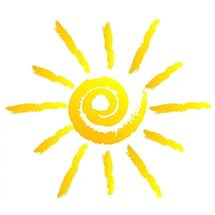 Общество с ограниченной ответственностью   "Центр дополнительного профессионального образования Луч"   ИНН 1435307832, КПП: 143501001, ОГРН 1161447056165  